ที่ มท 0809.๓/ว						      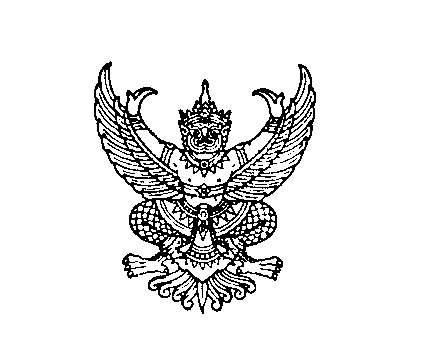 ถึง  สำนักงานส่งเสริมการปกครองท้องถิ่นจังหวัด ทุกจังหวัด              	  ตามที่กรมส่งเสริมการปกครองท้องถิ่น ได้แจ้งให้จังหวัดดำเนินการเสนอขอพระราชทานเครื่องราชอิสริยาภรณ์และเหรียญจักรพรรดิมาลา ประจำปี 2563 ตามหนังสือกรมส่งเสริมการปกครองท้องถิ่น ด่วนที่สุด ที่ มท 0809.3/ว 4290 เรื่อง การเสนอขอพระราชทานเครื่องราชอิสริยาภรณ์และเหรียญ       จักรพรรดิมาลา ประจำปี 2563 ลงวันที่ 18 ตุลาคม 2562 เพื่อให้การดำเนินการเป็นไปด้วยความเรียบร้อยและถูกต้อง จึงขอแจ้งรายชื่อผู้ที่เสนอขอพระราชทานเครื่องราชฯ ในปี 2561 และปี 2562 ที่ได้ตรวจสอบแล้วมีคุณสมบัติครบถ้วน และอยู่ในขั้นตอนการพิจารณาของสำนักเลขาธิการคณะรัฐมนตรีแล้ว จึงขอให้สำนักงานส่งเสริมการปกครองท้องถิ่นจังหวัดทุกจังหวัด แจ้งองค์กรปกครองส่วนท้องถิ่น ที่จะดำเนินการเสนอขอพระราชทานเครื่องราชอิสริยาภรณ์ ประจำปี 2563 ดำเนินการดังนี้ 		1. หากมีรายชื่อในบัญชีผู้เสนอขอพระราชทานเครื่องราชฯ ประจำปี 2561 แล้ว และในการ     ขอพระราชทานเครื่องราชฯ ประจำปี 2563 มีคุณสมบัติครบถ้วนที่จะขอพระราชทานเครื่องราชฯ ในชั้นตราที่สูงขึ้น ให้เสนอขอพระราชทานเครื่องราชฯ ในปี 2563 ได้ โดยให้ระบุในช่องหมายเหตุ ว่าได้ขอพระราชทานฯ ชั้นตราใด   ในปี 2561		2. กรณีที่มีรายชื่อเสนอขอพระราชทานเครื่องราชฯ ประจำปี 2562 ไม่สามารถขอเลื่อนชั้นตรา             ในปี 2563 ได้ เนื่องจากเป็นปีที่ติดกัน		3. ให้องค์กรปกครองส่วนท้องถิ่น ตรวจสอบรายชื่อผู้ที่เสนอขอพระราชทานเครื่องราชฯ           ในปี 2561 และปี 2562 หากมีคำนำหน้าชื่อ ชื่อตัว ชื่อสกุล ไม่ถูกต้อง ให้แจ้งขอแก้ไขทาง                            e-mail insignia_dla@hotmail.com ภายในวันที่ 29 พฤศจิกายน 2562พร้อมนี้ได้แนบแนวทางการพิจารณาคุณสมบัติของข้าราชการและพนักงานส่วนท้องถิ่นที่จะขอพระราชทานเครื่องราชอิสริยาภรณ์ ประจำปี 2563 ฉบับที่แก้ไขใช้แทนฉบับเดิม             กรมส่งเสริมการปกครองท้องถิ่น                            พฤศจิกายน  2562สำนักพัฒนาระบบบริหารงานบุคคลส่วนท้องถิ่น                                  ส่วนส่งเสริมการบริหารงานบุคคลส่วนท้องถิ่นโทร. 0-2241-9000 ต่อ 3122 โทรสาร 0-2243-8991